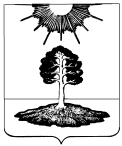 ДУМА закрытого административно-территориальногообразования Солнечный Тверской областиЧЕТВЕРТЫЙ СОЗЫВРЕШЕНИЕО признании утратившими силунекоторых решений Думы ЗАТО СолнечныйВ связи с внесением изменений в некоторые Федеральные законы, в целях приведения нормативно-правовых актов Думы ЗАТО Солнечный в соответствие с действующим законодательством РФ, Дума закрытого административно-территориального образования «Солнечный» Тверской областиРЕШИЛА:1. Признать утратившими силу следующие Решения Думы ЗАТО Солнечный:- Решение Думы ЗАТО Солнечный № 22-4 от 29.09.2010 года «Утверждение программы развития жилищно-коммунальных служб ЗАТО Солнечный Тверской области на 2011-2015 годы»;- Решение Думы ЗАТО Солнечный № 68-4 от 06.07.2011 года «О Положении об организации размещения заказов на поставки товаров, выполнение работ, оказание услуг для муниципальных нужд ЗАТО Солнечный»;- Решение Думы ЗАТО Солнечный № 102-4 от 06.04.2012 года «О поддержки субъектов малого и среднего предпринимательства»;- Решение Думы ЗАТО Солнечный № 104-4 от 30.05.2012 года «Утверждение Программы комплексного развития системы коммунальной инфраструктуры ЗАТО Солнечный Тверской области на 2012-2020 годы»;- Решение Думы ЗАТО Солнечный № 119-4 от 14.11.2012 года «Утверждение муниципальной долгосрочной целевой программы «Развитие транспортной системы ЗАТО Солнечный на 2013-2017 годы»;- Решение Думы ЗАТО Солнечный № 133-4 от 06.03.2013 года «Утверждение комплексной программы развития улично-дорожной сети и объектов благоустройства ЗАТО Солнечный на 2013-2015 годы»;- Решение Думы ЗАТО Солнечный № 186-4 от 18.06.2014 года «Об утверждении Положения о порядке учета и обеспечения жилыми помещениями граждан, переезжающих из закрытого административно-территориального образования Солнечный Тверской области на новое место жительства, или выплате компенсаций этим гражданам».2. Опубликовать настоящее решение в газете «Городомля на Селигере» и разместить на официальном сайте администрации ЗАТО Солнечный.3. Настоящее решение вступает в силу с момента подписания.16.02.2015 г.№  206-4Заместитель председателя Думы            ЗАТО СолнечныйЕ.А. Гаголина